WNIOSEK O PRZYJĘCIE KANDYDATA
DO SAMORZĄDOWEGO PRZEDSZKOLAW WIJEWIE OD 1 WRZEŚNIA 2018 ROKUWypełniając wniosek należy podać dane zgodnie ze stanem faktycznym. Poświadczenie nieprawdy prowadzi do odpowiedzialności karnej wynikającej z art. 233 Ustawy z dnia 6 czerwca 1997r. Kodeks Karny (Dz.U. z 2016 r. Nr 88, poz. 553 ze zmianami).Wniosek należy złożyć w terminie określonym w harmonogramie. Pola zaznaczone gwiazdką są obowiązkowe do wypełnienia we wniosku.DANE IDENTYFIKACYJNE KANDYDATADANE ADRESOWE KANDYDATADODATKOWE INFORMACJE O KANDYDACIE DANE RODZICÓW(W przypadku, gdy ustanowiono opiekę prawną nad dzieckiem, należy podać dane opiekunów prawnych)KRYTERIA PRZYJĘCIANależy zaznaczyć właściwą odpowiedź. W przypadku zaznaczenia ODMAWIAM ODPOWIEDZI, kryterium, którego ta odpowiedź dotyczy, nie będzie brane pod uwagę przy kwalifikowaniu dziecka do przedszkola. Niektóre kryteria wymagają udokumentowania - w przypadku udzielenia odpowiedzi TAK dla takiego kryterium, należy razem z Wnioskiem złożyć odpowiednie dokumenty. Deklarowany pobyt dziecka w placówce: od godziny …………….…do godziny………………… OŚWIADCZENIE DOTYCZĄCE TREŚCI WNIOSKUOświadczam, że wszystkie podane w niniejszym wniosku dane są zgodne ze stanem faktycznym. Jestem świadomy(a) odpowiedzialności karnej za złożenie fałszywego oświadczenia. Oświadczam, że zapoznałem(am) się z przepisami ustawy z dnia 14 grudnia 2016 roku Prawo oświatowe (Dz. U. z 2017r. poz. 59) obejmującymi zasady rekrutacji do przedszkoli oraz przepisami wykonawczymi. W szczególności mam świadomość przysługujących komisji rekrutacyjnej rozpatrującej niniejszy Wniosek uprawnień do potwierdzania okoliczności wskazanych w powyższych oświadczeniach.Przyjmuję do wiadomości, że w przypadku zakwalifikowania dziecka do jednostki będę zobowiązany(a) potwierdzić wolę korzystania z usług jednostki w terminie podanym w harmonogramie postępowania rekrutacyjnego. Mam świadomość, że brak potwierdzenia woli w ww. terminie oznacza wykreślenie dziecka z listy zakwalifikowanych i utratę miejsca w placówce.………………………..................				…………………………..…………..podpis matki/opiekunki prawnej						podpis ojca/opiekuna prawnegoOŚWIADCZENIE DOTYCZĄCE DANYCH OSOBOWYCH Przyjmuję do wiadomości, że zgodnie z przepisami ustawy z dnia 29 sierpnia 1997 roku o ochronie danych osobowych ( t.j. Dz. U. z 2016r. poz. 922) administratorami danych są jednostki, wymienione we wniosku. Mam świadomość przysługującego mi prawa wglądu do treści danych oraz ich poprawiania.Podstawą prawną przetwarzania danych przez jednostkę jest art. 23 ust. 1 pkt 2 ustawy z dnia 29 sierpnia 1997 roku o ochronie danych osobowych ( t.j. Dz. U. z 2016r. poz. 922) w związku z art. 149, 150, 155 i 160 ustawy z dnia 14 grudnia 2016 roku Prawo oświatowe (Dz. U.2017r.,  poz. 59).Zakres danych określony jest w przepisach ustawy z dnia 14 grudnia 2016 roku Prawo oświatowe (Dz.U. z 2017r. poz. 59). Wiem, że mam prawo odmówić podania określonych informacji, przy czym może to skutkować brakiem możliwości udziału w procesie rekrutacji do jednostki lub brakiem możliwości skorzystania z uprawnienia do pierwszeństwa w kwalifikacji.………………………..................				…………………………...……podpis matki/opiekunki prawnej						podpis ojca/opiekuna prawnegoINNE INFORMACJE O DZIECKU(dodatkowe informacje przekazywane dobrowolnie przez rodzica/opiekuna prawnego, zgodnie z art. 155 ustawy z dnia 14 grudnia 2016 roku Prawo oświatowe (Dz. U. z 2017r. poz. 59)………………………………………………………………………………………………………….…………………………………………………………………………………………………………………………………………………………………………………………………………………………Miejscowość …………………………………….., dnia …………………………………………. POTWIERDZENIA DLA KANDYDATA1. Potwierdzenie przyjęcia wnioskuWniosek został przyjęty dnia __________________					                  ---------------------------------------------------------------------pieczęć jednostki i podpis upoważnionego pracownika2. Potwierdzenie przyjęcia oświadczeń i zaświadczeń dotyczących spełniania przez kandydata kryteriów rekrutacyjnychDokumenty zostały przyjęte dnia __________________ w liczbie _______ kompletów---------------------------------------------------------------------pieczęć jednostki i podpis upoważnionego pracownika: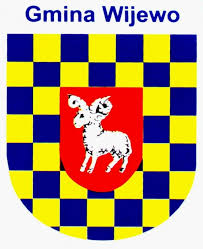 Nr wnioskuWypełnia jednostkaWypełnia jednostkaData złożeniaGodzina złożeniaImiona:* Imiona:* Imiona:* Imiona:* Imiona:* Imiona:* Nazwisko: * Nazwisko: * Nazwisko: * Nazwisko: * Nazwisko: * Nazwisko: * PESEL*Data urodzenia*Data urodzenia*Data urodzenia*dzieńdzieńdzieńmiesiącmiesiącmiesiącrokrokrokW przypadku braku numeru PESEL należy podać rodzaj, serię oraz numer innego dokumentu tożsamości:W przypadku braku numeru PESEL należy podać rodzaj, serię oraz numer innego dokumentu tożsamości:W przypadku braku numeru PESEL należy podać rodzaj, serię oraz numer innego dokumentu tożsamości:W przypadku braku numeru PESEL należy podać rodzaj, serię oraz numer innego dokumentu tożsamości:W przypadku braku numeru PESEL należy podać rodzaj, serię oraz numer innego dokumentu tożsamości:W przypadku braku numeru PESEL należy podać rodzaj, serię oraz numer innego dokumentu tożsamości:W przypadku braku numeru PESEL należy podać rodzaj, serię oraz numer innego dokumentu tożsamości:W przypadku braku numeru PESEL należy podać rodzaj, serię oraz numer innego dokumentu tożsamości:W przypadku braku numeru PESEL należy podać rodzaj, serię oraz numer innego dokumentu tożsamości:W przypadku braku numeru PESEL należy podać rodzaj, serię oraz numer innego dokumentu tożsamości:W przypadku braku numeru PESEL należy podać rodzaj, serię oraz numer innego dokumentu tożsamości:W przypadku braku numeru PESEL należy podać rodzaj, serię oraz numer innego dokumentu tożsamości:Miejsce urodzenia: Miejsce urodzenia: Miejsce urodzenia: Miejsce urodzenia: Miejsce urodzenia: Miejsce urodzenia: Miejsce urodzenia: Miejsce urodzenia: Miejsce urodzenia: Miejsce urodzenia: Miejsce urodzenia: Miejsce urodzenia: Adres zamieszkaniaAdres zamieszkaniaAdres zamieszkaniaAdres zamieszkaniaAdres zamieszkaniaAdres zamieszkaniaWojewództwo*UlicaUlicaPowiat*Nr budynku*Nr lokaluGmina*Kod pocztowy*Kod pocztowy*Miejscowość*Poczta*Poczta*Dane kontaktoweDane kontaktoweDane kontaktoweDane kontaktoweDane kontaktoweDane kontaktoweTelefonAdres e-mailAdres e-mailOrzeczenie o potrzebie kształcenia specjalnego*Numer orzeczenia o potrzebie kształcenia specjalnegoNumer(y) PESEL rodzeństwaMatka/opiekunka prawnaOjciec/opiekun prawnyStopień pokrewieństwaImię i nazwisko*TelefonAdres e-mailAdres zamieszkaniaAdres zamieszkaniaAdres zamieszkaniaWojewództwo*Powiat*Gmina*Miejscowość*UlicaNr budynku*Nr lokaluKod pocztowy*Poczta*kryteria ministerialnekryteria ministerialneWielodzietność rodziny kandydataTak / Nie / Odmowa udzielenia odpowiedziNiepełnosprawność kandydataTak / Nie / Odmowa udzielenia odpowiedziNiepełnosprawność jednego z rodziców kandydataTak / Nie / Odmowa udzielenia odpowiedziNiepełnosprawność obojga rodziców kandydataTak / Nie / Odmowa udzielenia odpowiedziNiepełnosprawność rodzeństwa kandydataTak / Nie / Odmowa udzielenia odpowiedziSamotne wychowywanie kandydata w rodzinieTak / Nie / Odmowa udzielenia odpowiedziObjęcie kandydata pieczą zastępcząTak / Nie / Odmowa udzielenia odpowiedziMiejsce zamieszkaniaMiejsce zamieszkaniaMiejsce zamieszkania na terenie Gminy WijewoTak / Nie kryteria lokalne Tak / Nie / Odmowa udzielenia odpowiedzikryteria lokalne Tak / Nie / Odmowa udzielenia odpowiedziNiezbędne dokumenty potwierdzające kryteriaDziecko objęte obowiązkiem rocznego przygotowania przedszkolnego lub dziecko5-,4-,3- letnie, które ma prawo do korzystania z wychowania przedszkolnego ( zgodnie z art. 31 ustawy z dnia 14 grudnia 2016 r. Prawo oświatowe ( Dz. U.2017r., poz.59)Tak / Nie / Odmowa udzielenia odpowiedziWniosek o przyjęcie dziecka do przedszkolaDziecko, którego rodzic lub prawny opiekun  samotnie wychowują dzieckoTak / Nie / Odmowa udzielenia odpowiedziOświadczenie  rodzica / prawnego  opiekuna o samotnym wychowywaniu dziecka/ dzieciDziecko, którego oboje rodzice/ prawni opiekunowie lub rodzic/ prawny opiekun  są zatrudnieni, prowadzą działalność gospodarczą lub gospodarstwo rolneTak / Nie / Odmowa udzielenia odpowiedziOświadczenie rodzica/  rodziców lub prawnego opiekuna/ prawnych opiekunów  o zatrudnieniu/ prowadzeniu działalności gospodarczej/ gospodarstwa rolnegoZadeklarowany czas pobytu w przedszkolu powyżej 8 godzin dziennieTak / Nie / Odmowa udzielenia odpowiedziOświadczenie rodzica/  rodziców lub prawnego opiekuna/ prawnych opiekunówZgłoszenie jednocześnie do tej samej placówki dwojga dzieci lub zgłoszenie dziecka posiadającego rodzeństwo korzystające z usług przedszkolaTak / Nie / Odmowa udzielenia odpowiedziDane potwierdza dyrektor przedszkola na podstawie dokumentacji jednostki